Summer Term - Year 1 Week 8  (w/b 15th June)Well done on another good week of learning. We are hoping for sunshine this week.lkeatley5nry@nsix.org.uk jdaubney6qrg@nsix.org.ukldavey7wrr@nsix.org.uk gsmith7xrt@nsix.org.ukWe will email on Monday with information about the weekly story.Week 8Inquiry: The Journey HomeOur creature has been swimming from ocean to ocean but still cannot find a creature that looks like it. Just then his paddling is disturbed by a noise from above. It looks like a rocket shooting into space. What could it be? The creature begins to wonder if there is life outside of Planet Earth. Maybe he belongs to another planet? Maybe he will find something else that looks like him?How can we get off our planet and into space? What happened recently? Two weeks ago SpaceX launched a manned rocket into space. Find out about the rocket launch by watching the video.  https://www.youtube.com/watch?v=OI3fiNkgTOUCan you make a rocket to take the creature into space? We would love to see what you have made. We are now going to take our creature and rocket into space. We need to prepare for the journey and get ready to launch. Can you think about or write a list of everything you may see in space e.g. stars, planets, moons, satellites, asteroids etc.  Role play the space launch and talk about what you can see around you. Here is some music for you to explore space to!https://www.youtube.com/watch?v=BekjyAH7c2A https://www.youtube.com/watch?v=8wLwxmjrZj8Earth is a planet. Can you name any other planets?  We live on planet Earth and it is part of our solar system.  Find out about the solar system here.https://www.youtube.com/watch?v=BZ-qLUIj_A0List the planets in order and see if you can remember them. Can you think up a way of remembering them? One way we can learn them is by using a mnemonic (a mnemonic is a rhyme, song or acronym which helps us remember. Here is one that you might have heard before but we have found that the best way to remember is by making your own.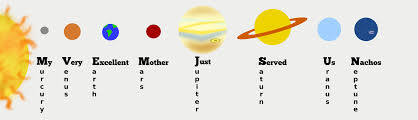 Research your favourite planet, ready for a visit! What is it like? What will you need to pack? Twinkl has plenty of planet resources and BBC Bitesize has the resource below. https://www.bbc.co.uk/bitesize/topics/zkvv4wx/resources/2Don’t forget this weekend it is Father's Day. Can you make a card for your dad or someone special to say thank you for all that they do.On Friday we will be joining in the Virtual Big Sing. Details of this can be found on the facebook group and have been emailed to you. We hope lots of you can join us.MathsThis week we are still learning the language and skills that underpin multiplication and division and starting to learn about fractions. The True and False tasks are warm up activities designed to help you gauge their understanding before the main lesson. Like last week there is a lot of focus on language so encourage your child to use the appropriate vocabulary, as found on the sheet.To continue to memorise the number bonds for 10 (a vital skill to take into Year 2) try singing the Number Pairs Song by Brainzy Games  https://www.youtube.com/watch?v=jZi-6_-UhwcSpot those number pairs that make 10 everywhere you go e.g. number plates etc. Can you adapt the song to work for another number e.g. 9?This game can also help when practising number bonds.https://www.ictgames.com/saveTheWhale/index.htmlIt would also help the children to practise counting in 2s, 5s and 10s to 100.Monday True or False- Make equal GroupsMain activity - The children practise division by grouping, without yet meeting the symbol for division or using it in a number sentence - this is all about preparing the ground! This looks very similar to the sheets on multiplication as they are inverses of each other. If your child is very confident and can do this sheet independently, feel free to introduce the signs!Tuesday True or False? The strawberries have been shared equally. Main activity - Make equal groups. In this lesson we are still looking at division but this time, division through sharing - it’s slightly different but it’s really important that children understand both ways to divide and the language involved. This will help them with problem solving.Wednesday  True or False? The triangle is split in half. This is a good way of uncovering any misconceptions your child may have about the word half. The main activity carries on teaching the word half and what it means. You can do this practically if you prefer: half an apple, half a sandcastle, half a glass of juice etc. Make sure you show them things that are not a half but are less than one, to check the really grasp the concept. Colouring half a shape can be done through folding.Thursday True or False? Half the shape is shaded. Here we’re still looking at fractions but fractions of a number rather than just a shape.Main activity - practising finding half of a number, the children may link this to sharing into 2 groups.Friday is The Virtual Big Sing day!Espresso login -Username - student23524Password - NR67HLPhonicsWe are now all working on Phase 5, some are just learning the phase 5 graphemes and the others are revising and embedding this understanding in order to be ready for Phase 6 next year.If your child is confident with all phase 5 graphemes we will now investigate graphemes that look alike but do not sound alike (eg the /ow/ in window and shadow)https://content.espresso.co.uk/espresso/primary_uk/subject/module/video/item102067/gradef/module63427/index.html Watch this video and write as many words as you can for each pronunciation.https://content.espresso.co.uk/espresso/primary_uk/subject/module/activity/item820080/gradef/module63427/index.htmlhttps://content.espresso.co.uk/espresso/primary_uk/subject/module/activity/item832391/gradef/module63427/index.htmlPick three words for each pronunciation and write a sentence for each one. Quick write. From memory write down as many words for each pronunciation without looking as you can. Check that you have spelt them correctly. What do you notice about the /ow/ grapheme and where it goes in these words.Have a great week!MondayWe will be starting off each Day with Tricky Word Trucks to help us revise all of the tricky words. Grapheme CheckThis week we are going to continue working with the graphemes that we are still struggling with. Identify two or three that still need learning and repeat the activities from last week.You can use Espresso to keep working through the graphemes they don’t know, or use a Mr Thorne video.We will be starting off each Day with Tricky Word Trucks to help us revise all of the tricky words. Grapheme CheckThis week we are going to continue working with the graphemes that we are still struggling with. Identify two or three that still need learning and repeat the activities from last week.You can use Espresso to keep working through the graphemes they don’t know, or use a Mr Thorne video.We will be starting off each Day with Tricky Word Trucks to help us revise all of the tricky words. Grapheme CheckThis week we are going to continue working with the graphemes that we are still struggling with. Identify two or three that still need learning and repeat the activities from last week.You can use Espresso to keep working through the graphemes they don’t know, or use a Mr Thorne video.We will be starting off each Day with Tricky Word Trucks to help us revise all of the tricky words. Grapheme CheckThis week we are going to continue working with the graphemes that we are still struggling with. Identify two or three that still need learning and repeat the activities from last week.You can use Espresso to keep working through the graphemes they don’t know, or use a Mr Thorne video.TuesdayWe will be starting off each day with Tricky Word Trucks to help us revise all of the tricky words. Noughts and Crosses!This is one of our favourite games to play in the classroom.Draw a noughts and crosses frame and write a different word containing the graphemes you are practising in each section. Take it in turns to pick a word to read. If you get it right you can put your nought or cross in that space. If you get it wrong then your turn passes to your partner. The first to 3 in a row vertically, horizontally or diagonally wins! You can play this a few times with different words. Can you pick a few of the words you have used today to put into a sentence?You could always play Picnic on Pluto if you wanted some extra practise. We will be starting off each day with Tricky Word Trucks to help us revise all of the tricky words. Noughts and Crosses!This is one of our favourite games to play in the classroom.Draw a noughts and crosses frame and write a different word containing the graphemes you are practising in each section. Take it in turns to pick a word to read. If you get it right you can put your nought or cross in that space. If you get it wrong then your turn passes to your partner. The first to 3 in a row vertically, horizontally or diagonally wins! You can play this a few times with different words. Can you pick a few of the words you have used today to put into a sentence?You could always play Picnic on Pluto if you wanted some extra practise. We will be starting off each day with Tricky Word Trucks to help us revise all of the tricky words. Noughts and Crosses!This is one of our favourite games to play in the classroom.Draw a noughts and crosses frame and write a different word containing the graphemes you are practising in each section. Take it in turns to pick a word to read. If you get it right you can put your nought or cross in that space. If you get it wrong then your turn passes to your partner. The first to 3 in a row vertically, horizontally or diagonally wins! You can play this a few times with different words. Can you pick a few of the words you have used today to put into a sentence?You could always play Picnic on Pluto if you wanted some extra practise. We will be starting off each day with Tricky Word Trucks to help us revise all of the tricky words. Noughts and Crosses!This is one of our favourite games to play in the classroom.Draw a noughts and crosses frame and write a different word containing the graphemes you are practising in each section. Take it in turns to pick a word to read. If you get it right you can put your nought or cross in that space. If you get it wrong then your turn passes to your partner. The first to 3 in a row vertically, horizontally or diagonally wins! You can play this a few times with different words. Can you pick a few of the words you have used today to put into a sentence?You could always play Picnic on Pluto if you wanted some extra practise. WednesdayWe will be starting off each Day with Tricky Word Trucks to help us revise all of the tricky words. Bingo!Today we will make our own bingo games. Using the graphemes you have been practising this week, find and write down lots of different words containing your graphemes. You and your partner will then need to choose 6 of these words and write them down. Take it in turns to choose a random word, or recruit someone in your family to be the bingo caller, and the first person to cross off all of their words wins. You could play this a few times. The bingo caller could also sound out each word and the players can blend the word to figure out which word it is. Can you pick a few of the words you have used today to write a silly question?You could always play Dragon's Den  if you wanted some extra practise.We will be starting off each Day with Tricky Word Trucks to help us revise all of the tricky words. Bingo!Today we will make our own bingo games. Using the graphemes you have been practising this week, find and write down lots of different words containing your graphemes. You and your partner will then need to choose 6 of these words and write them down. Take it in turns to choose a random word, or recruit someone in your family to be the bingo caller, and the first person to cross off all of their words wins. You could play this a few times. The bingo caller could also sound out each word and the players can blend the word to figure out which word it is. Can you pick a few of the words you have used today to write a silly question?You could always play Dragon's Den  if you wanted some extra practise.We will be starting off each Day with Tricky Word Trucks to help us revise all of the tricky words. Bingo!Today we will make our own bingo games. Using the graphemes you have been practising this week, find and write down lots of different words containing your graphemes. You and your partner will then need to choose 6 of these words and write them down. Take it in turns to choose a random word, or recruit someone in your family to be the bingo caller, and the first person to cross off all of their words wins. You could play this a few times. The bingo caller could also sound out each word and the players can blend the word to figure out which word it is. Can you pick a few of the words you have used today to write a silly question?You could always play Dragon's Den  if you wanted some extra practise.We will be starting off each Day with Tricky Word Trucks to help us revise all of the tricky words. Bingo!Today we will make our own bingo games. Using the graphemes you have been practising this week, find and write down lots of different words containing your graphemes. You and your partner will then need to choose 6 of these words and write them down. Take it in turns to choose a random word, or recruit someone in your family to be the bingo caller, and the first person to cross off all of their words wins. You could play this a few times. The bingo caller could also sound out each word and the players can blend the word to figure out which word it is. Can you pick a few of the words you have used today to write a silly question?You could always play Dragon's Den  if you wanted some extra practise.ThursdayWe will be starting off each Day with Tricky Word Trucks to help us revise all of the tricky words. Treasure Hunt!Using the words you have written earlier in the week or finding new ones, make a treasure hunt. Hide the words around the house or garden and see if you can find them all.Can you use some of the words you found to write a sentence?  You could always play Buried Treasure  if you wanted some extra practise.We will be starting off each Day with Tricky Word Trucks to help us revise all of the tricky words. Treasure Hunt!Using the words you have written earlier in the week or finding new ones, make a treasure hunt. Hide the words around the house or garden and see if you can find them all.Can you use some of the words you found to write a sentence?  You could always play Buried Treasure  if you wanted some extra practise.We will be starting off each Day with Tricky Word Trucks to help us revise all of the tricky words. Treasure Hunt!Using the words you have written earlier in the week or finding new ones, make a treasure hunt. Hide the words around the house or garden and see if you can find them all.Can you use some of the words you found to write a sentence?  You could always play Buried Treasure  if you wanted some extra practise.We will be starting off each Day with Tricky Word Trucks to help us revise all of the tricky words. Treasure Hunt!Using the words you have written earlier in the week or finding new ones, make a treasure hunt. Hide the words around the house or garden and see if you can find them all.Can you use some of the words you found to write a sentence?  You could always play Buried Treasure  if you wanted some extra practise.FridayWe will be starting off each Day with Tricky Word Trucks to help us revise all of the tricky words. Real or nonsense? We often sort words between real and nonsense, just like on our phonics play games. Today we are going to make our own. Can you think of your own lists of nonsense and real words to sort. Real words are treasure and nonsense words go in the bin. You could make your own treasure chest or bin. There are also some examples of the game here: Buried Treasure Game. Can you pick a few of the words you have used today to put into a silly sentence?You could always play Picnic on Pluto  if you wanted some extra practise.We will be starting off each Day with Tricky Word Trucks to help us revise all of the tricky words. Real or nonsense? We often sort words between real and nonsense, just like on our phonics play games. Today we are going to make our own. Can you think of your own lists of nonsense and real words to sort. Real words are treasure and nonsense words go in the bin. You could make your own treasure chest or bin. There are also some examples of the game here: Buried Treasure Game. Can you pick a few of the words you have used today to put into a silly sentence?You could always play Picnic on Pluto  if you wanted some extra practise.We will be starting off each Day with Tricky Word Trucks to help us revise all of the tricky words. Real or nonsense? We often sort words between real and nonsense, just like on our phonics play games. Today we are going to make our own. Can you think of your own lists of nonsense and real words to sort. Real words are treasure and nonsense words go in the bin. You could make your own treasure chest or bin. There are also some examples of the game here: Buried Treasure Game. Can you pick a few of the words you have used today to put into a silly sentence?You could always play Picnic on Pluto  if you wanted some extra practise.We will be starting off each Day with Tricky Word Trucks to help us revise all of the tricky words. Real or nonsense? We often sort words between real and nonsense, just like on our phonics play games. Today we are going to make our own. Can you think of your own lists of nonsense and real words to sort. Real words are treasure and nonsense words go in the bin. You could make your own treasure chest or bin. There are also some examples of the game here: Buried Treasure Game. Can you pick a few of the words you have used today to put into a silly sentence?You could always play Picnic on Pluto  if you wanted some extra practise.